Narodne uspavanke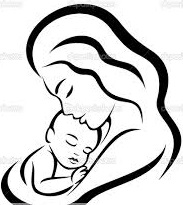 Ljulja, ljulja, ljuškeLjulja, ljulja ljuške
deda bere kruške
da ih deci dade
da se njima slade.
Svakome će dati jednu ili dve,
mojoj Leni sve!1. Deca su se nekad uspavljivala: a) uz crtani film  b) pevanjem  v) sama2. Nacrtaj voće koje se pominje u pesmi.Sanak ide uz ulicu Sanak ide uz ulicu
Vodi Jovu za ručicu.
Sanak Jovu govoraše:
„Hodi, Jovo, u bešiku, 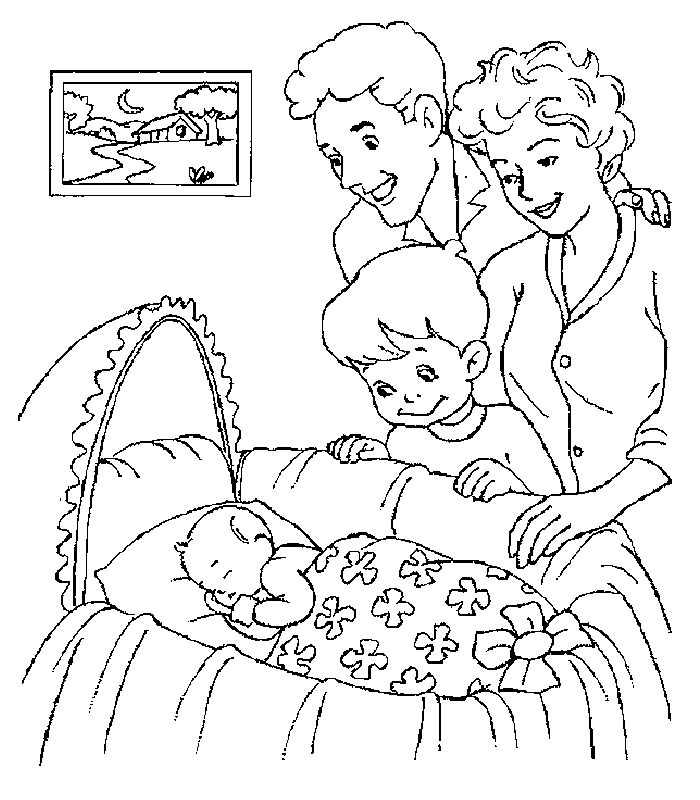 Da se siti naspavamo,
I ujutru podranimo,I vodice donesemoNašu majku odmenimo!“1. Ko je Sanak? a) tata    b) stariji brat    v) san    g) noć2. Šta znači da Sanak vodi Jova za ručicu?_______________________________________ 3. Zaokruži sliku na kojoj je bešika: 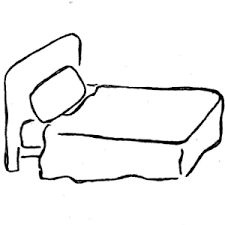 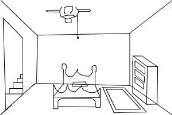 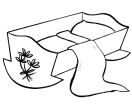 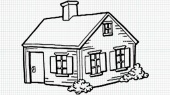 4. Kada ti ideš da spavaš?_______________________________________5. Nacrtaj kako zamišljaš da izgleda Sanak.**Prepiši uspavanke ćirilicom i nauči ih.Narodne uspavankeLjulja, ljulja, ljuškeLjulja, ljulja ljuške
deda bere kruške
da ih deci dade
da se njima slade.
Svakome će dati jednu ili dve,
mojoj Leni sve!1. Deca su se nekad uspavljivala: a) uz crtani film  b) pevanjem  v) sama2. Nacrtaj voće koje se pominje u pesmi.Sanak ide uz ulicu Sanak ide uz ulicu
Vodi Jovu za ručicu.
Sanak Jovu govoraše:
„Hodi, Jovo, u bešiku, Da se siti naspavamo,
I ujutru podranimo,I vodice donesemoNašu majku odmenimo!“1. Ko je Sanak? a) tata    b) stariji brat    v) san    g) noć2. Šta znači da Sanak vodi Jova za ručicu?_______________________________________ 3. Zaokruži sliku na kojoj je bešika: 4. Kada ti ideš da spavaš?_______________________________________5. Nacrtaj kako zamišljaš da izgleda Sanak.**Prepiši uspavanke ćirilicom i nauči ih.Народне успаванкеЉуља, љуља, љушкеЉуља, љуља љушке
деда бере крушке
да их деци даде
да се њима сладе.
Свакоме ће дати једну или две,
мојој Лени све!1. Деца су се некад успављивала:а) уз цртани филм  б) певањем  в) сама2. Нацртај воће које се помиње у песми.Санак иде уз улицу Санак иде уз улицу
Води Јову за ручицу.
Санак Јову говораше:
„Ходи, Јово, у бешику, Да се сити наспавамо,
И ујутру подранимо,И водице донесемоНашу мајку одменимо!“1. Ко је Санак?а) тата    б) старији брат    в) сан    г) ноћ2. Шта значи да Санак води Јова за ручицу?_______________________________________ 3. Заокружи слику на којој је бешика:4. Када ти идеш да спаваш?_______________________________________5. Нацртај како замишљаш да изгледа Санак.**Препиши успаванке писаном ћирилицом.